Перевод специальности с одного факультета на другой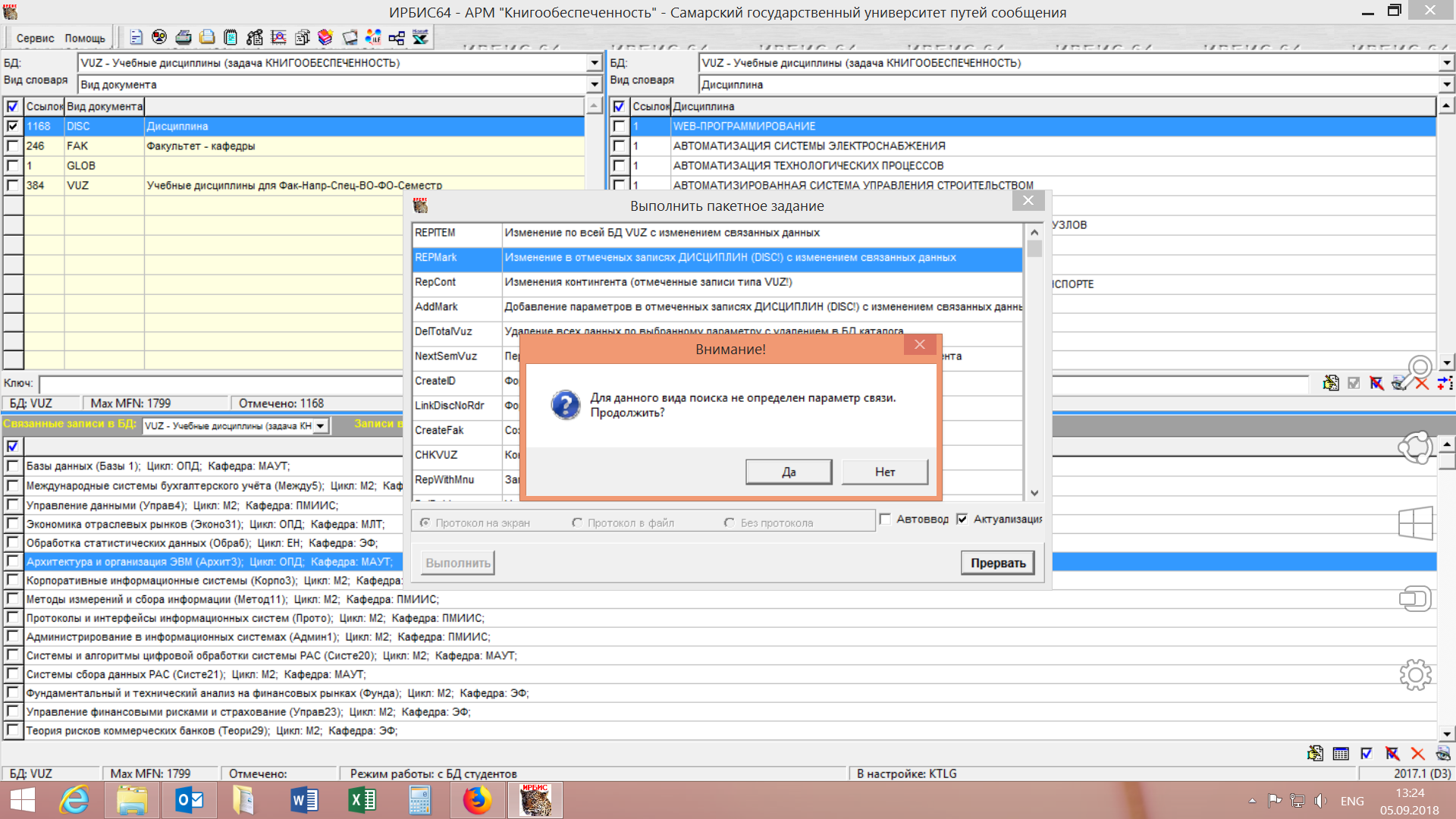 